Bewijs voor de kopers Bestelformulier lekkernijen-verkoop BC Sobabee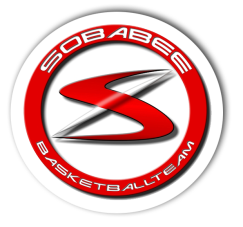 Levering aan de verkoper op zaterdag 9 december 2017. BC Sobabee dankt u voor uw steun.-------------------------------------------------------------------------------------------------------------------------------------Bestelformulier lekkernijen-verkoop BC SobabeeLevering aan de verkoper op zaterdag 9 december 2017. BC Sobabee dankt u voor uw steun.---------------------------------------------------------------------------------------------------------------------------------------Bestelformulier lekkernijen-verkoop BC SobabeeLevering aan de verkoper op zaterdag 9 december 2017. BC Sobabee dankt u voor uw steun.Vanillewafels 10x2st                 X 5 euroeuroChocoladewafels 10x2st                 X 5 euroeuroTruffels melk 200gr                 X 5 euroeuroTruffels puur 200gr                 X 5 euroeuroZeevruchten 250gr                 X 5 euroeuroWitte wijn                 X 8 euroeuroRode wijn                 X 8 euroeuroCava                 X 10 euroeuroTOTAALeuroVanillewafels 10x2st                 X 5 euroeuroChocoladewafels 10x2st                 X 5 euroeuroTruffels melk 200gr                 X 5 euroeuroTruffels puur 200gr                 X 5 euroeuroZeevruchten 250gr                 X 5 euroeuroWitte wijn                 X 8 euroeuroRode wijn                 X 8 euroeuroCava                 X 10 euroeuroTOTAALeuroVanillewafels 10x2st                 X 5 euroeuroChocoladewafels 10x2st                 X 5 euroeuroTruffels melk 200gr                 X 5 euroeuroTruffels puur 200gr                 X 5 euroeuroZeevruchten 250gr                 X 5 euroeuroWitte wijn                 X 8 euroeuroRode wijn                 X 8 euroeuroCava                 X 10 euroeuroTOTAALeuro